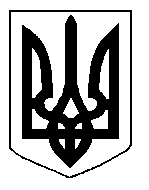 БІЛОЦЕРКІВСЬКА МІСЬКА РАДА	КИЇВСЬКОЇ ОБЛАСТІ	Р І Ш Е Н Н Я
від  30 серпня  2018 року                                                                        № 2575-55-VIIПро внесення змін в пункт 1  рішення міської ради  від 27 квітня  2017 року № 724-30-VII «Про поновлення договору оренди землі приватному підприємству «ФАНГ»»Розглянувши звернення постійної комісії з питань земельних відносин та земельного кадастру, планування території, будівництва, архітектури, охорони пам’яток, історичного середовища та благоустрою до міського голови від 12 червня 2018 року №243/2-17, протокол постійної комісії з питань  земельних відносин та земельного кадастру, планування території, будівництва, архітектури, охорони пам’яток, історичного середовища та благоустрою від 12 червня 2018 року №132,  заяву приватного підприємства  «ФАНГ» від 24 квітня  2018 року №2342, відповідно до ст. 12, 93, 122, 124, 125 Земельного кодексу України, ст. 33 Закону України «Про оренду землі», ч. 5 ст. 16 Закону України «Про Державний земельний кадастр», пункту 34 частини 1 ст. 26 Закону України «Про місцеве самоврядування в Україні», міська рада вирішила:1.Внести зміни в пункт 1  рішення міської ради  від 27 квітня  2017 року № 724-30-VII «Про поновлення договору оренди землі приватному підприємству «ФАНГ»», а саме слова: «під розміщення існуючих виробничих приміщень» замінити на слова та цифри: «з цільовим призначенням 11.02. Для розміщення та експлуатації основних, підсобних і допоміжних будівель та споруд підприємств переробної, машинобудівної та іншої промисловості (вид використання – для експлуатації та обслуговування існуючих виробничих приміщень - нежитлова будівля літера «Ю» та нежитлове приміщення №2 в нежитловій будівлі літера «Щ»)» та слова: «капітальна одноповерхова» замінити на слова: «під капітальними одно та двоповерховими забудовами» у зв’язку з заявою юридичної особи.2. Особі зазначеній в цьому рішенні звернутися до управління регулювання земельних відносин Білоцерківської міської ради для укладання додаткової угоди до договору оренди землі від 04 серпня 2017 року №39, який укладений на підставі рішення міської ради  від 27 квітня  2017 року № 724-30-VII «Про поновлення договору оренди землі приватному підприємству «ФАНГ»» та зареєструвати дану угоду в порядку визначеному чинним законодавством України.3.Контроль за виконанням цього рішення, покласти на постійну комісію з питань  земельних відносин та земельного кадастру, планування території, будівництва, архітектури, охорони пам’яток, історичного середовища та благоустрою. Міський голова                                                                                              Г. Дикий